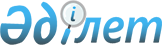 О внесении изменений в решение акима сельского округа Танирберген от 3 декабря 2008 года № 1 "О присвоении наименования улицам населенных пунктов сельского округа Танирберген"Решение акима сельского округа Танирберген Мартукского района Актюбинской области от 5 января 2021 года № 1. Зарегистрировано Департаментом юстиции Актюбинской области 8 января 2021 года № 7943
      В соответствии со статьей 35 Закона Республики Казахстан от 23 января 2001 года "О местном государственном управлении и самоуправлении в Республике Казахстан", статьей 26 Закона Республики Казахстан от 6 апреля 2016 года "О правовых актах", аким сельского округа Танирберген РЕШИЛ: 
      1. Внести в решение акима сельского округа Танирберген от 3 декабря 2008 года № 1 "О присвоении наименования улицам населенных пунктов сельского округа Танирберген" (зарегистрированное в реестре государственной регистрации нормативных правовых актов за № 3-8-72, опубликованное 7 января 2009 года в газете "Мәртөк тынысы") следующие изменения:
      преамбулу указанного решения изложить в следующей новой редакции: 
      "В соответствии со статьей 35 Закона Республики Казахстан от 23 января 2001 года "О местном государственном управлении и самоуправлении в Республике Казахстан", подпунктом 4) статьи 14 Закона Республики Казахстан от 8 декабря 1993 года "Об административно-территориальном устройстве Республики Казахстан" и с учетом мнения населения, аким сельского округа Танирберген РЕШИЛ:";
      в пункте 4 решения на казахском языке слово "күтізбелік" заменить словом "күнтізбелік", текст решения на русском языке не меняется.
      2. Контроль за исполнением настоящего решения оставляю за собой.
      3. Настоящее решение вводится в действие по истечении десяти календарных дней после дня его первого официального опубликования.
					© 2012. РГП на ПХВ «Институт законодательства и правовой информации Республики Казахстан» Министерства юстиции Республики Казахстан
				
      Аким Танирбергенского сельского округа 

Б. Амантурлиев
